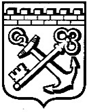 КОМИТЕТ ГРАДОСТРОИТЕЛЬНОЙ ПОЛИТИКИЛЕНИНГРАДСКОЙ ОБЛАСТИПРИКАЗот ________________ № _____О внесении изменений в Правила землепользования и застройкиПавловского городского поселения Кировского муниципального района Ленинградской области В соответствии со статьями 32 и 33 Градостроительного кодекса Российской Федерации, пунктом 1 части 2 статьи 1 областного закона 
от 7 июля 2014 года № 45-оз «О перераспределении полномочий в области градостроительной деятельности между органами государственной власти Ленинградской области и органами местного самоуправления Ленинградской области», пунктом 2.13 Положения о Комитете градостроительной политики Ленинградской области, утвержденного постановлением Правительства Ленинградской области от 9 сентября 2019 года № 421, пунктом «к» части 1 постановления Правительства Ленинградской области от 05.04.2022 № 203 «Об установлении случаев утверждения в Ленинградской области в 2022-2024 годах генеральных планов, правил землепользования и застройки, проектов планировки территории, проектов межевания территории, изменений в генеральные планы, правила землепользования и застройки, проекты планировки территории, проекты межевания территории без проведения общественных обсуждений или публичных слушаний» приказываю:внести изменения в Правила землепользования и застройки Павловского городского поселения Кировского муниципального района Ленинградской области, утвержденные решением совета депутатов Павловского городского поселения Кировского муниципального района Ленинградской области от 26 марта 2014 года № 12 (с изменениями), согласно приложению к настоящему приказу.Председатель комитета                                                                      И.Я. Кулаков